Mon dossier de printemps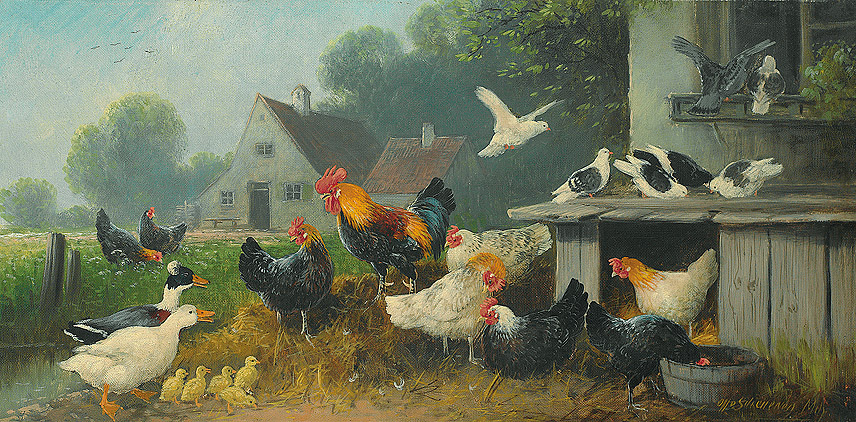 A la fermeFrançais 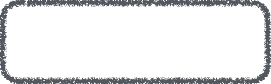 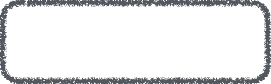 Deuxième degré PRIMLe groupe FLEAvec la collaboration de Mathilde SougnéTable des matières J’écoute des histoires« La petite poule rousse »: https://www.youtube.com/watch?v=Zj8FsRGHfI4Après avoir écouté l’histoire, numérote les images dans l’ordre chronologique.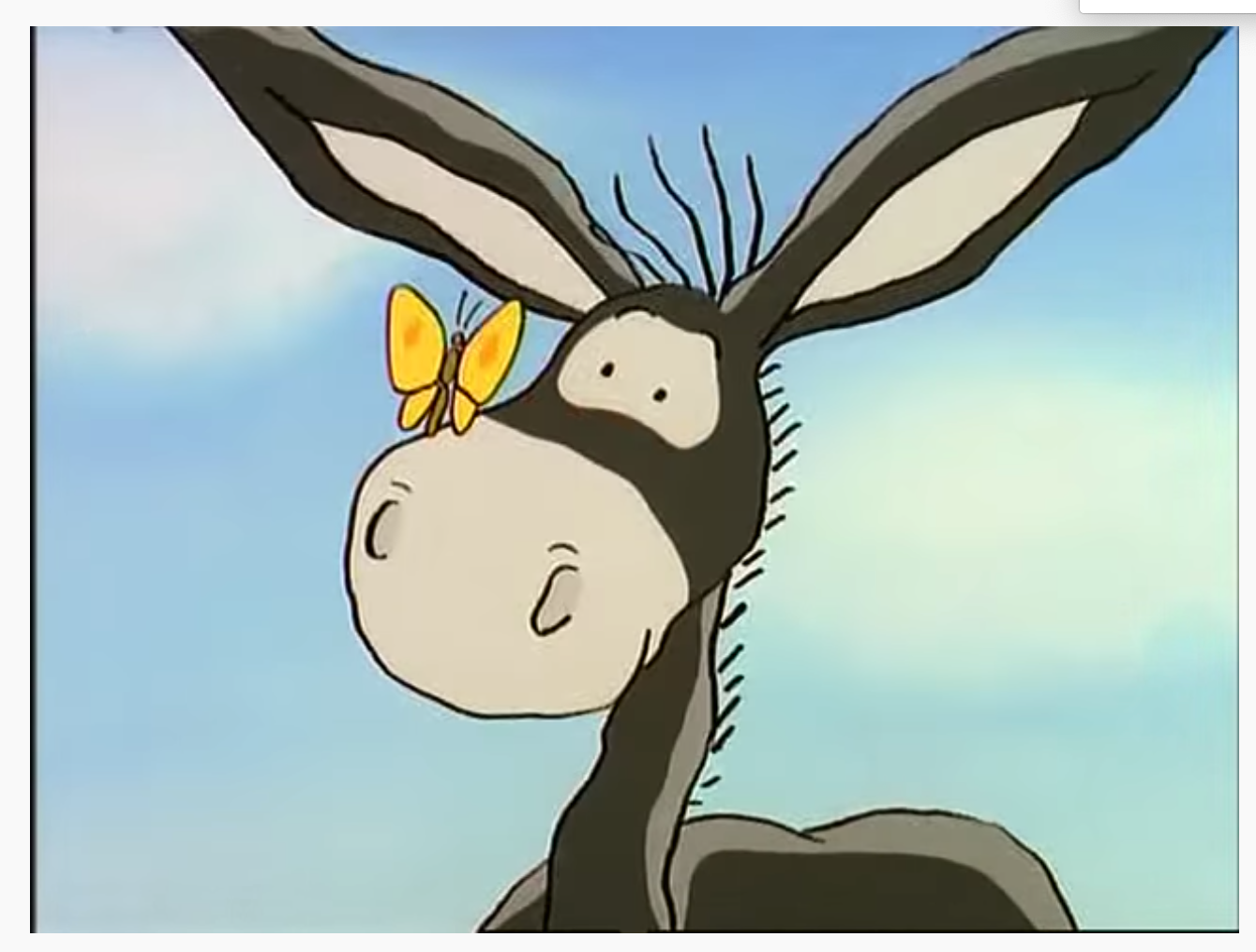 « Le gros chagrin d’Edgar »https://www.youtube.com/watch?v=kTD6-c1n9RA« Petit Ours Brun à la ferme »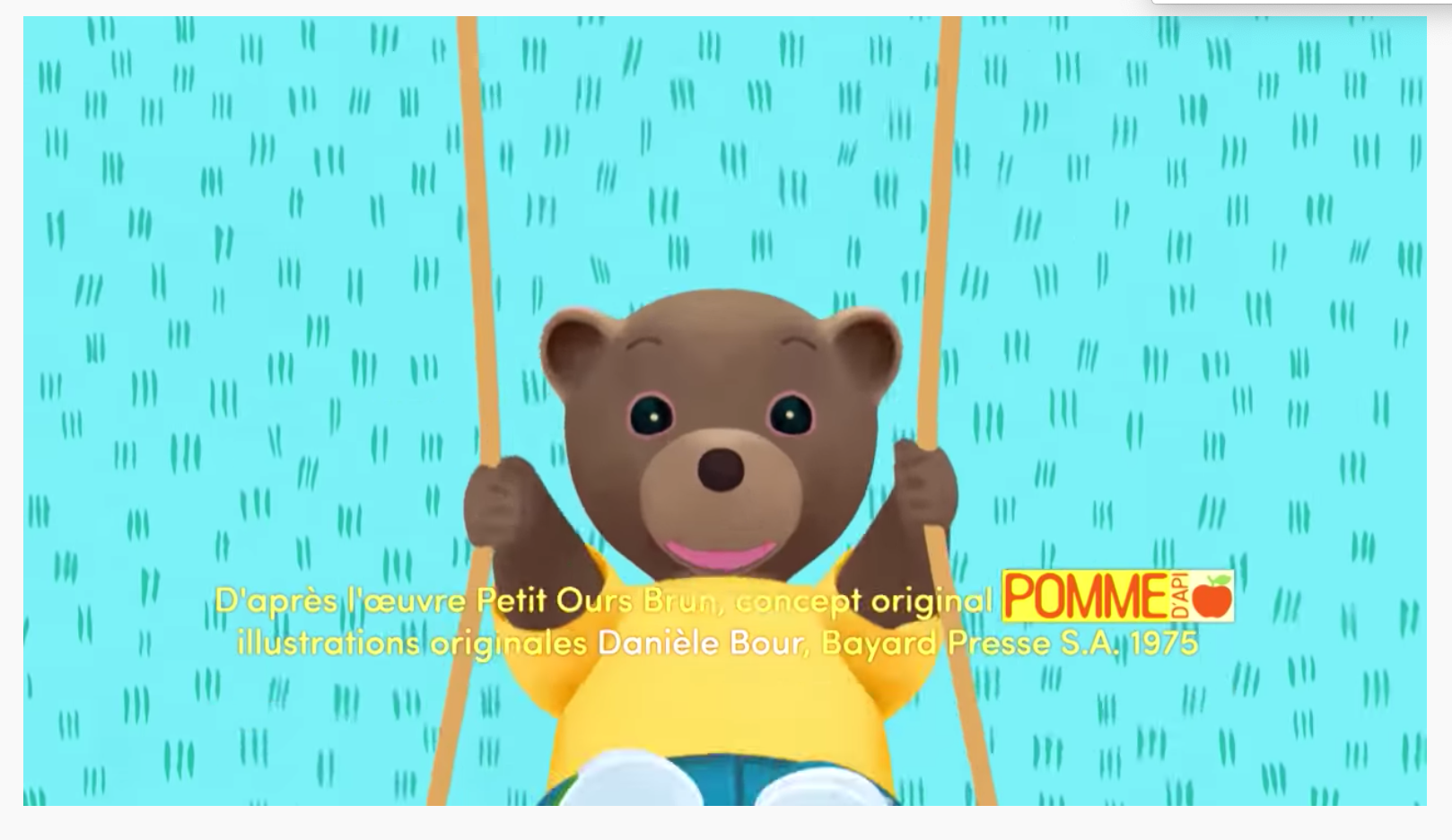 https://www.youtube.com/watch?v=KEFPykFgFeMJe chante une chansonEcoute la chanson, puis essaie de chanter avec les Titounis.(P3/P4)“Dans la ferme de Mathurin” https://www.youtube.com/watch?v=WFf_tt4xZFA (P4)Du soleil des Enfantastiques : https://www.youtube.com/watch?v=9F38HZjvJj8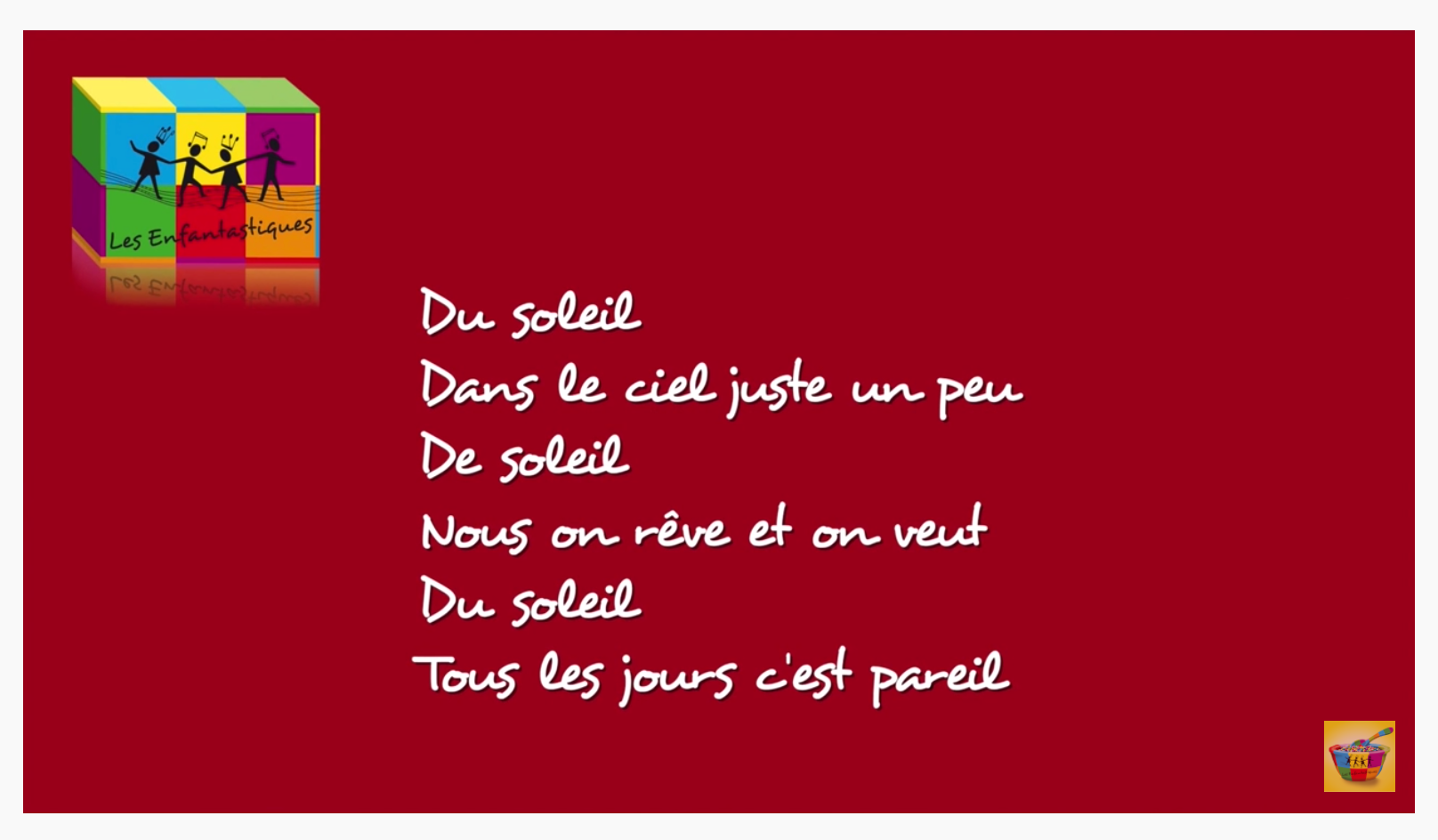 Les animaux de la fermeCache les noms des animaux avec une bandelette et donne le nom de chaque animal à haute voix !Ensuite, refais le même exercice en écrivant le nom en dessous de chaque image.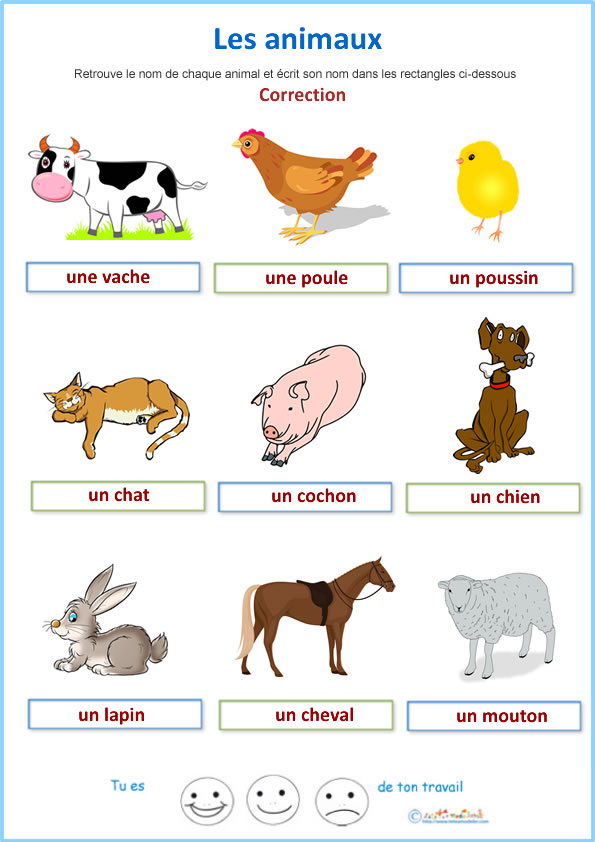 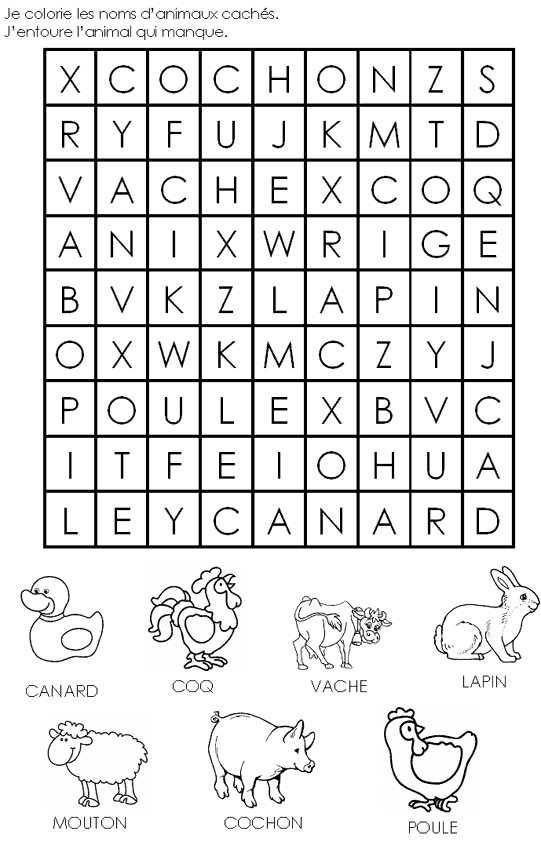 Je présente mon animal préféré A la ferme, mon animal préféré est: …………………….. .Je l’aime bien parce qu’ il/elle ………………………………………………..Colle une photo de ton animal préféré ! Tu en trouveras dans les magazines ou sur internet.Je réalise une recette de cuisine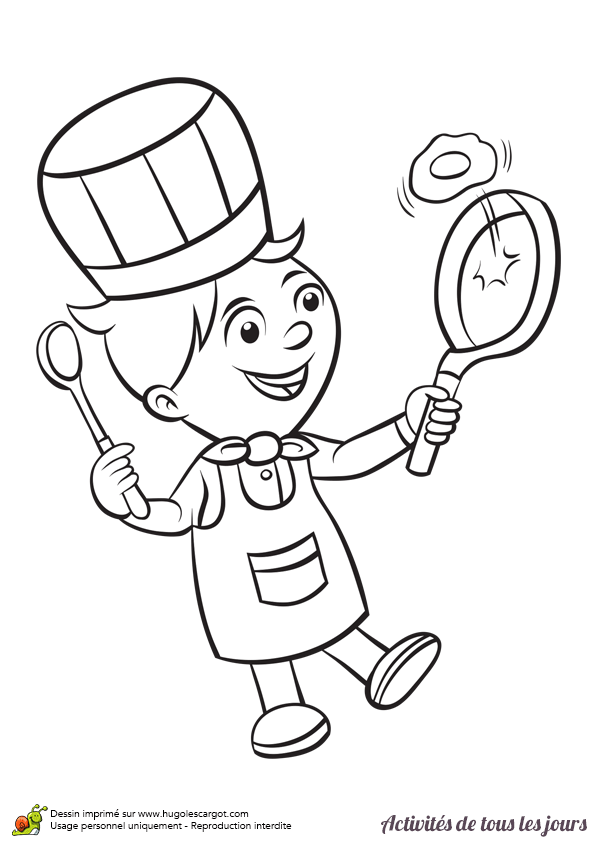 Les roses des sables Rassemble les ingrédients et suis les étapes. Attention ! Ne réalise pas ces recettes seul(e), tu dois être accompagné(e) d’un adulte          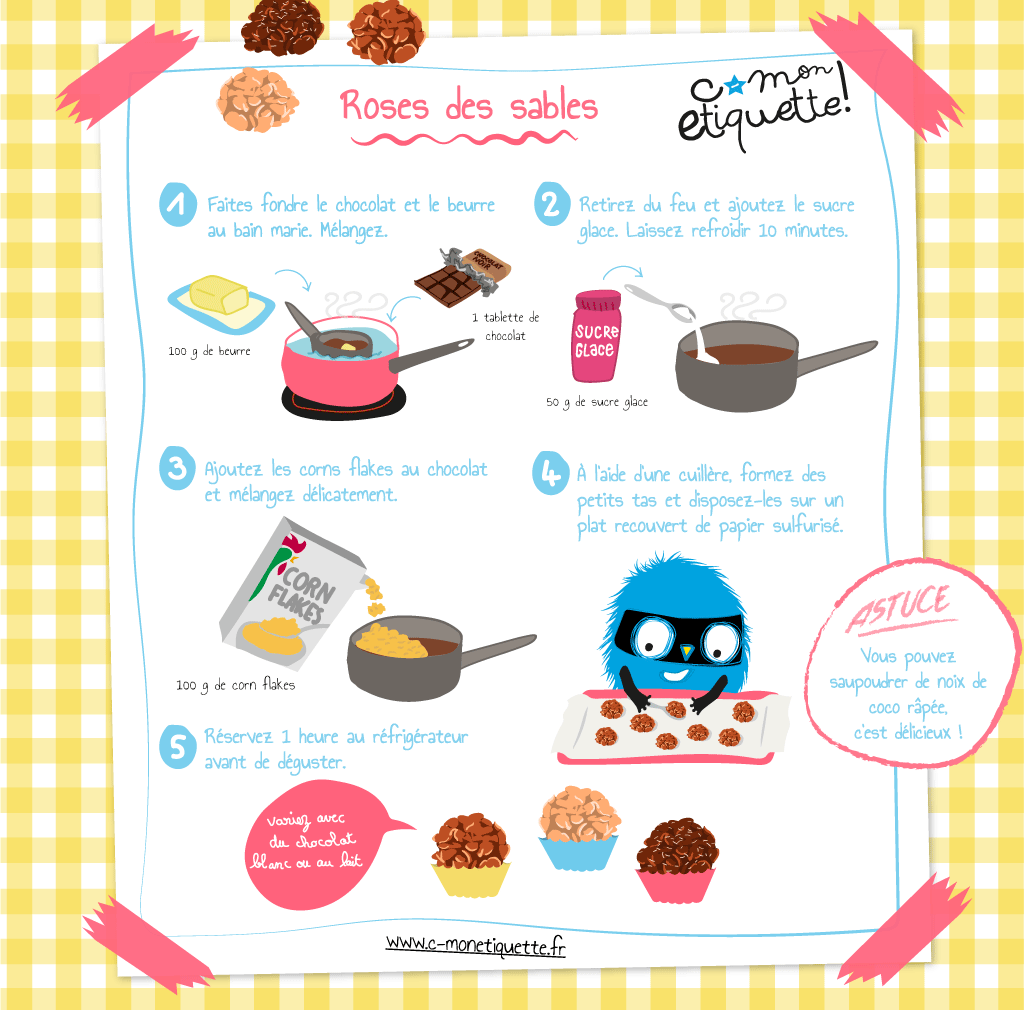 Je me détendsTu connais le yoga ? C’est une pratique qui permet de te détendre.Va dans un endroit calme de la maison. Regarde la vidéo et réalise les différentes postures.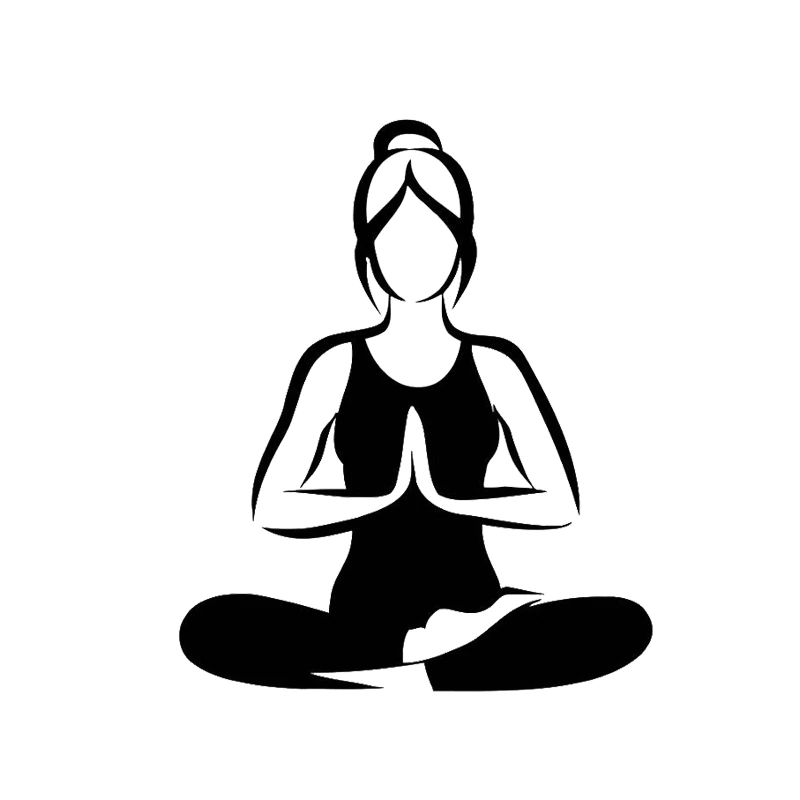 https://www.youtube.com/watch?v=BYToXsQBIrI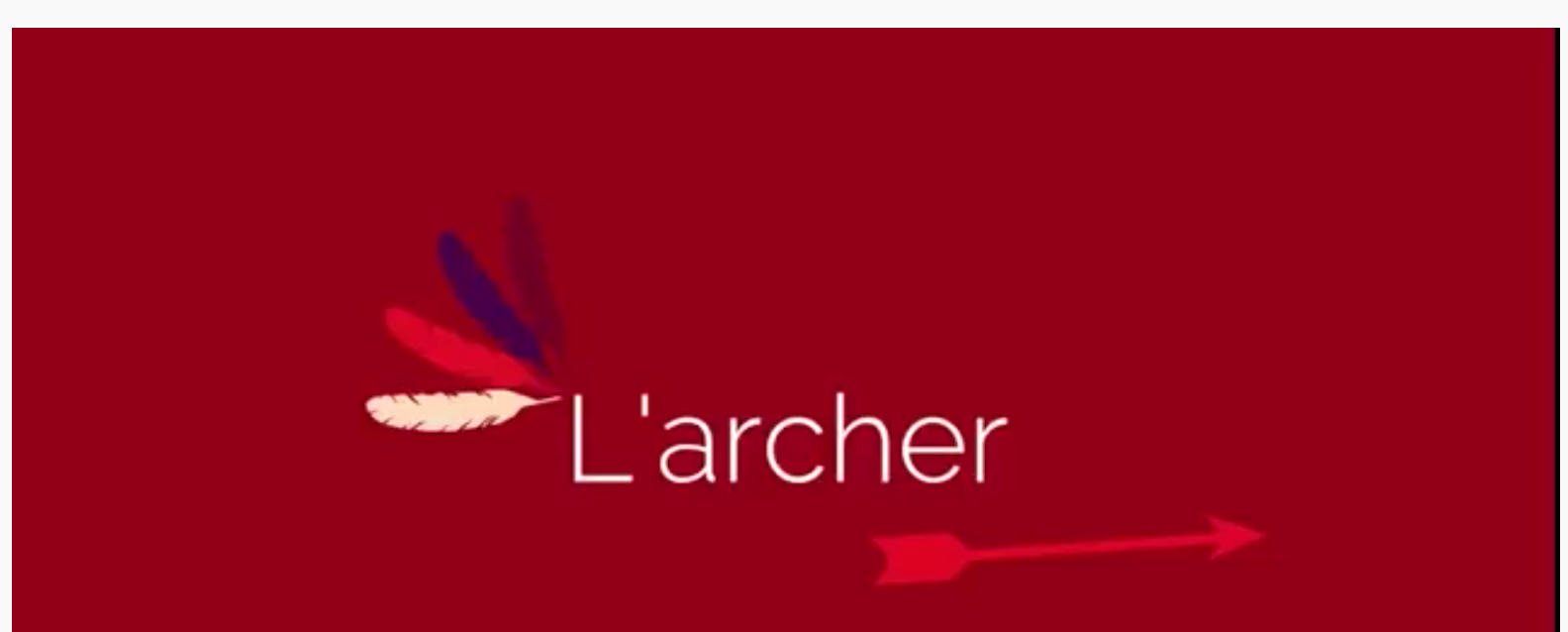 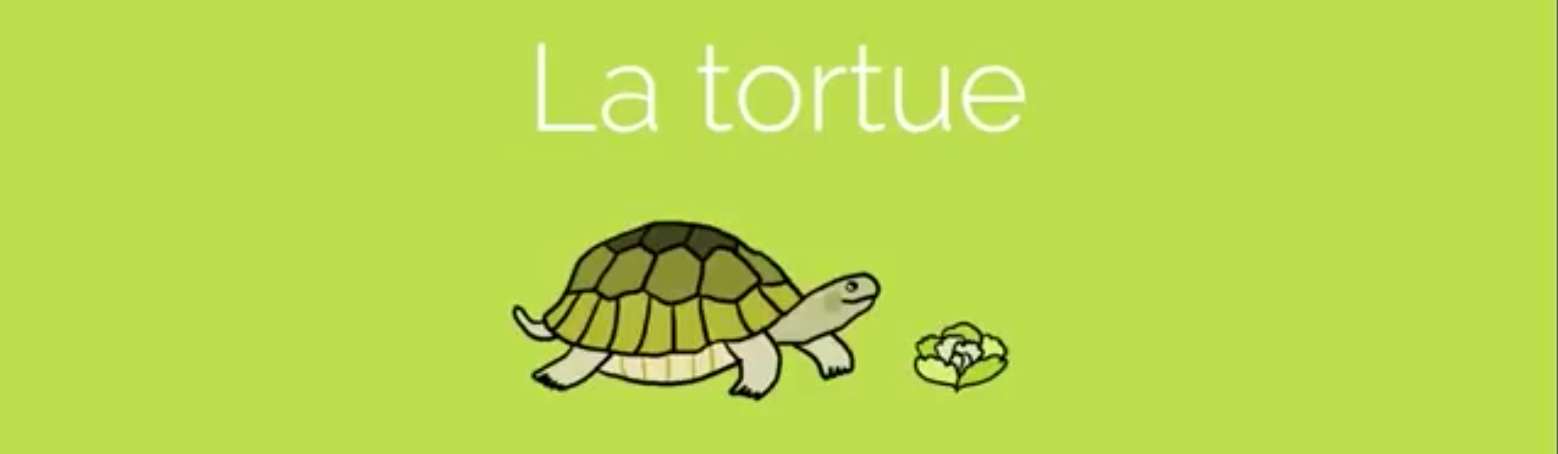 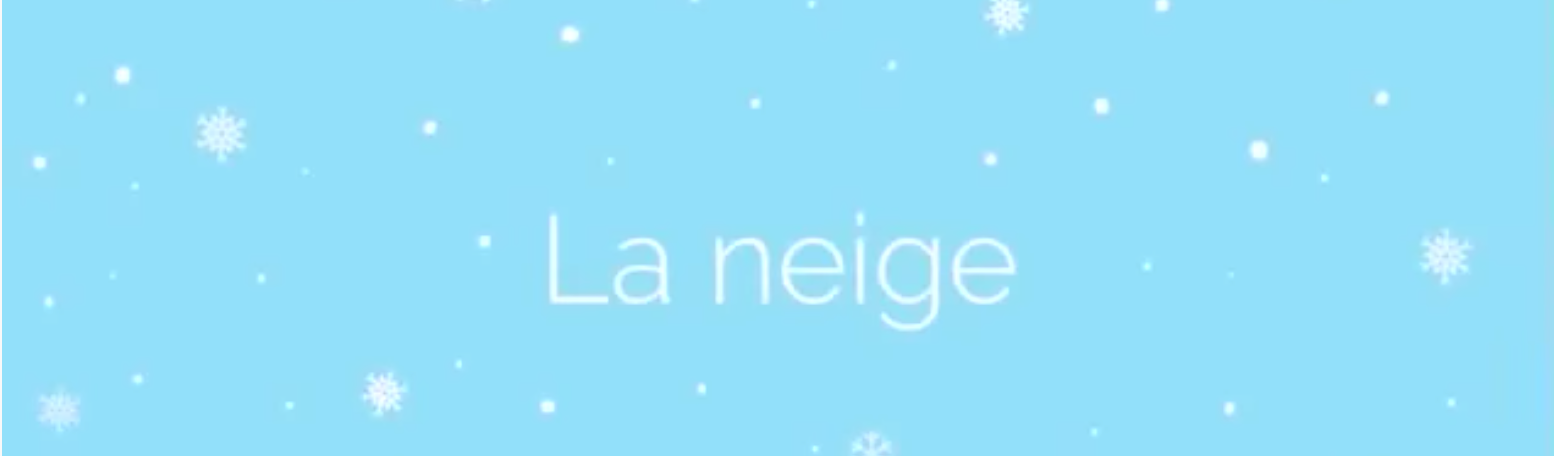 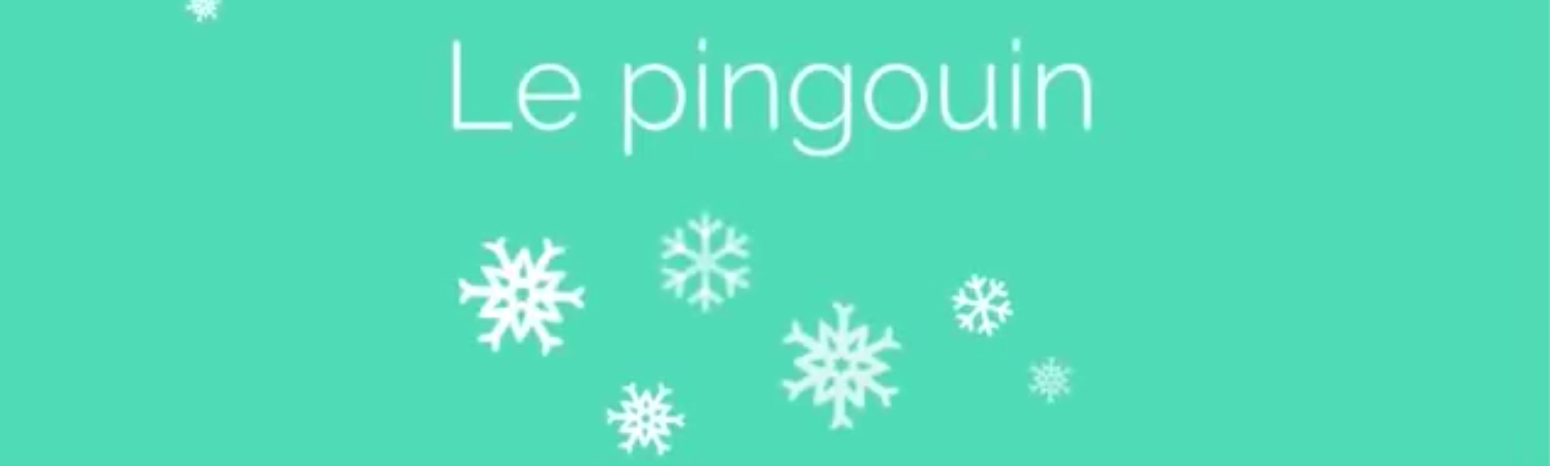 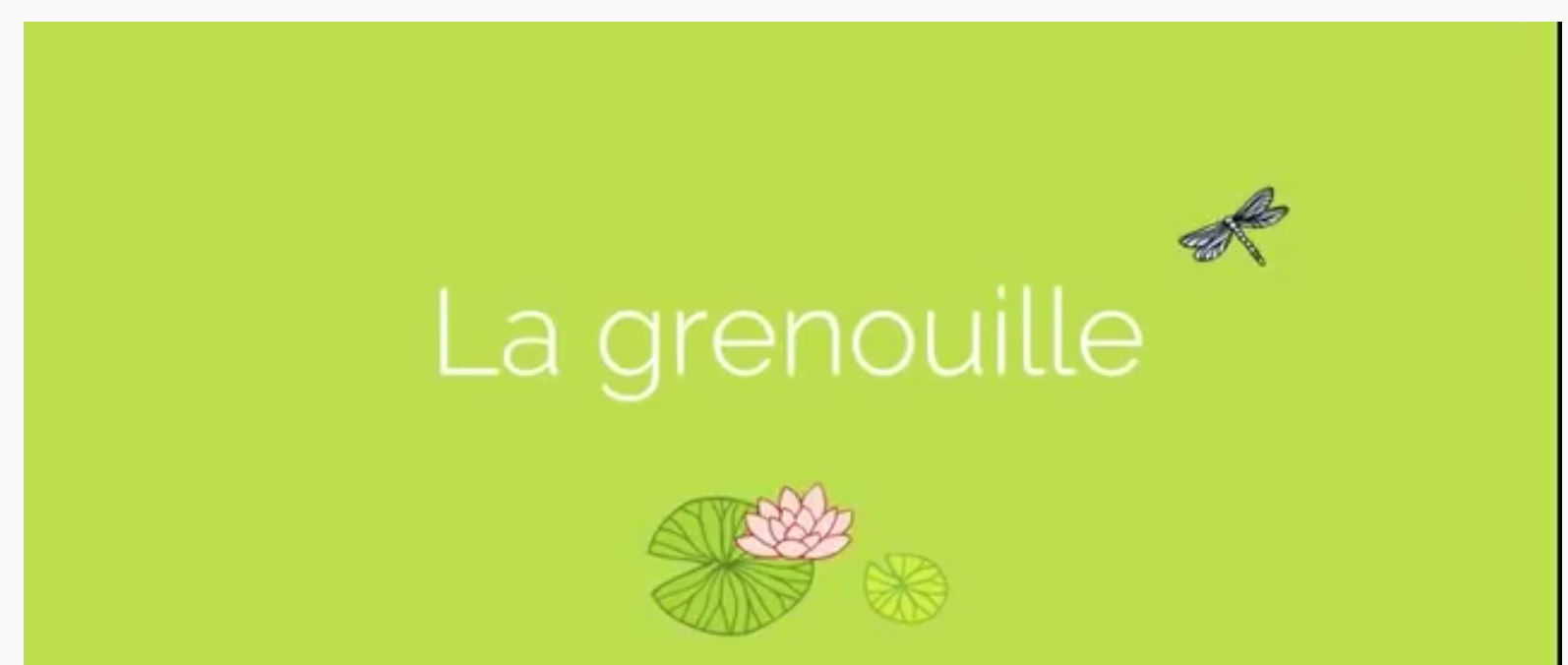 Je bricoleCrée ton animal avec des bouchons et décore-le selon ton imagination.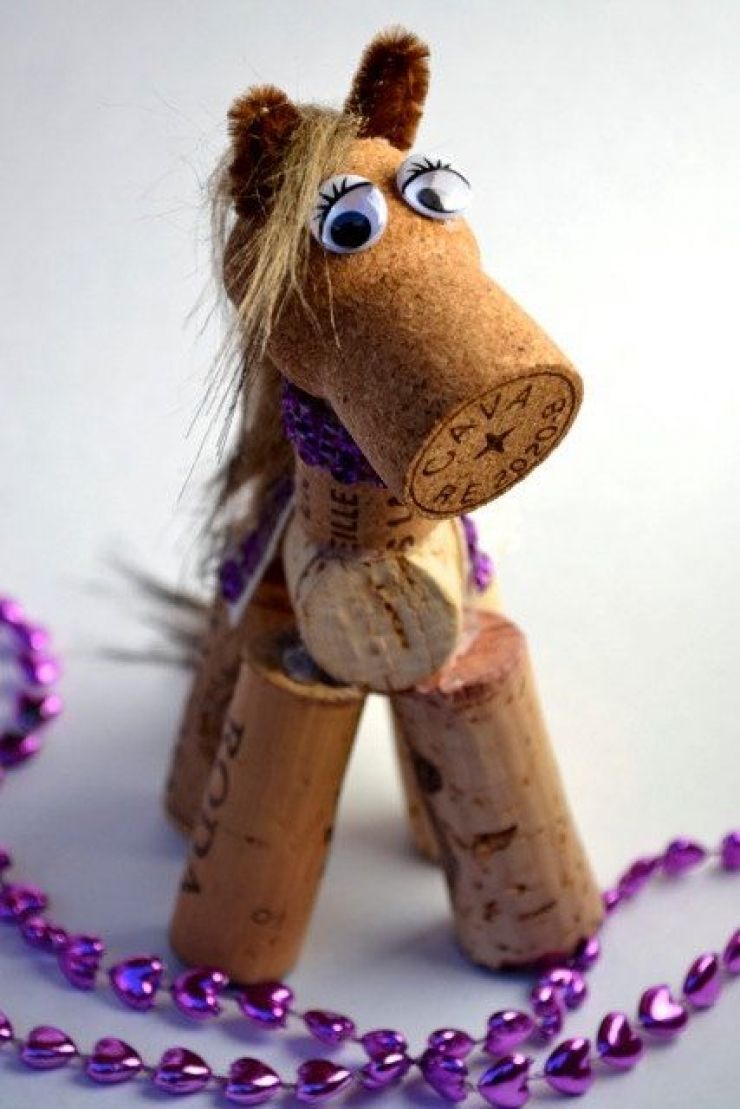 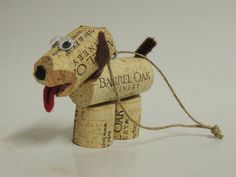 Je crée et/ou je colorie des mandalasConnais-tu les mandalas ? Tu peux en faire avec du matériel naturel (pierre, fleur, bois, feuille, mousse…) si tu es dehors, en forêt ou dans le jardin.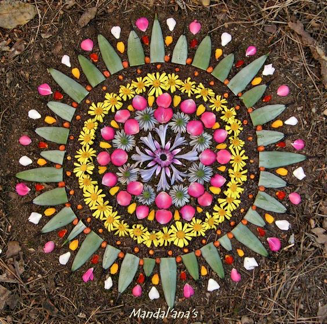 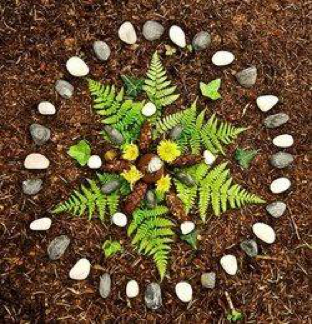 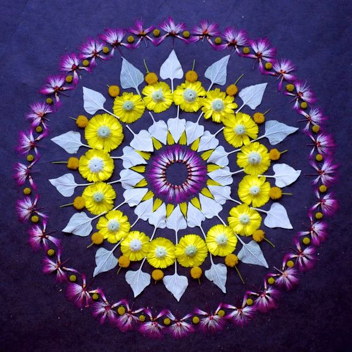 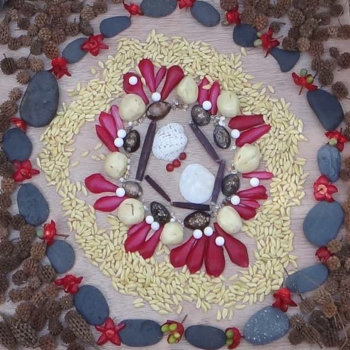 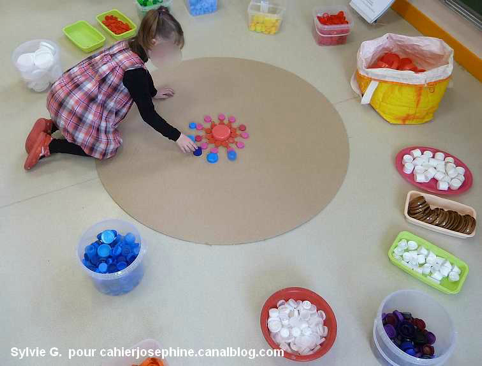 Mais aussi avec des Légos, des autos, des boutons, des bouchons, des graines…Tu peux aussi en colorier…Pendant que tu colories, tu peux écouter « Gazouillement de printemps »: https://www.youtube.com/watch?v=F2hkAspxVNg,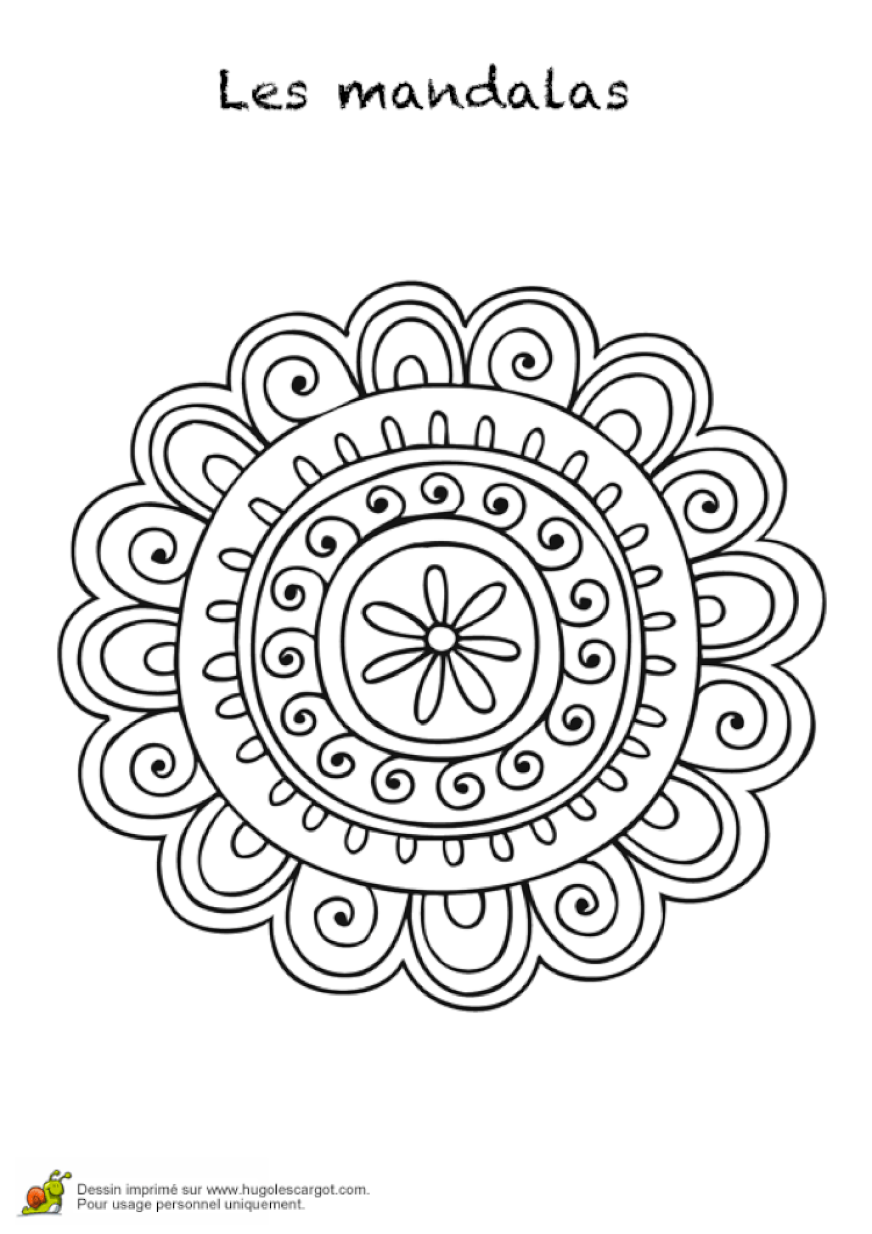  Histoire J’écoute et je regarde des histoires.Comptine J’écoute et j’apprends une comptine« Dans la ferme de Mathurin ».J’apprends la chanson « Du soleil ».LangueJe mémorise les noms des animaux oralement et par écrit.Je retrouve les noms des animaux cachés dans la grille.Je présente mon animal préféré.Recette Je lis et  je réalise une recette : des roses des sables. CorpsJe fais du yoga avec les animaux de la ferme.BricolageJe bricole un animal de la ferme avec des bouchons.Je crée et/ou je colorie des mandalas.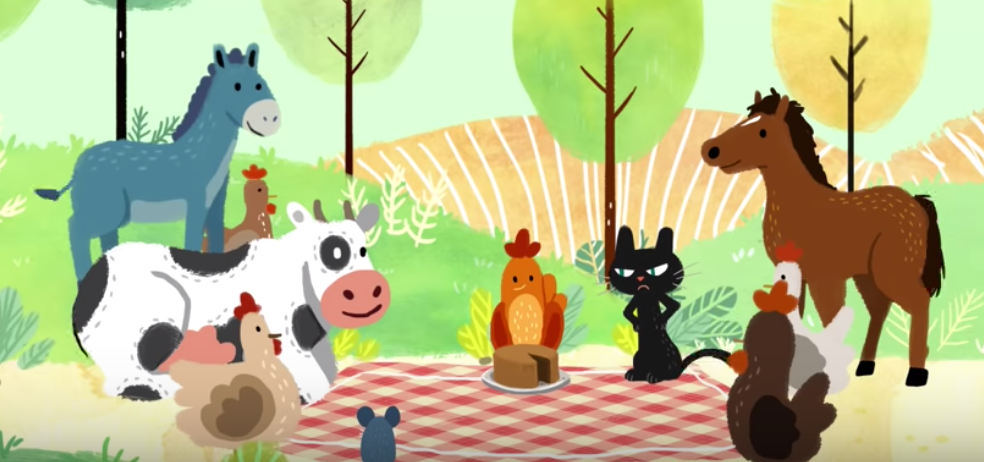 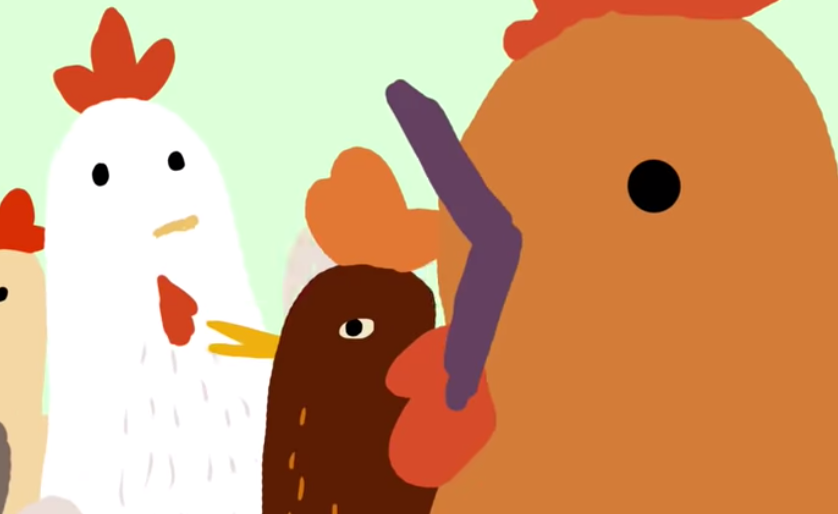 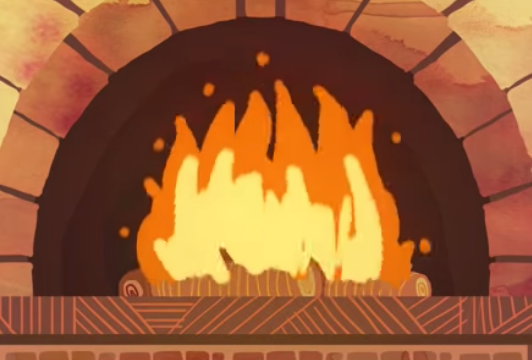 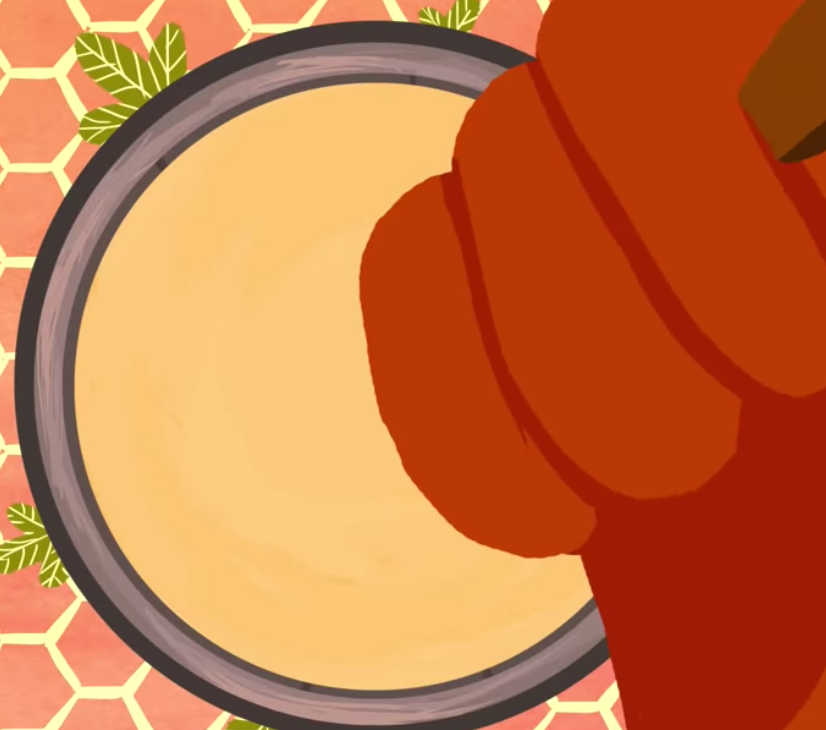 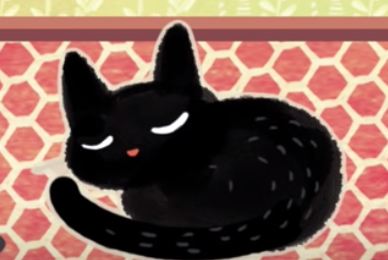 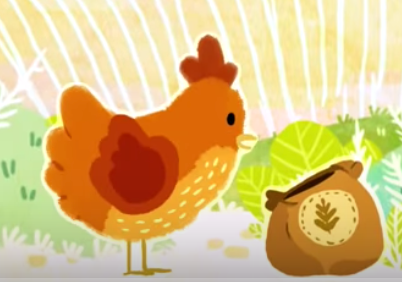 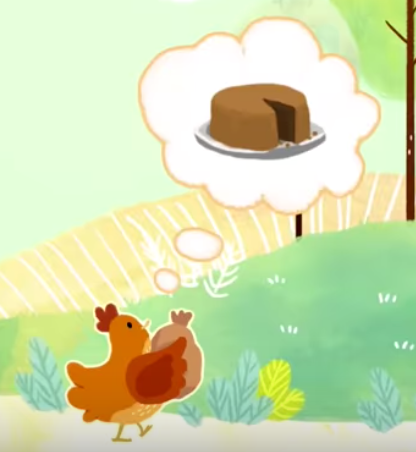 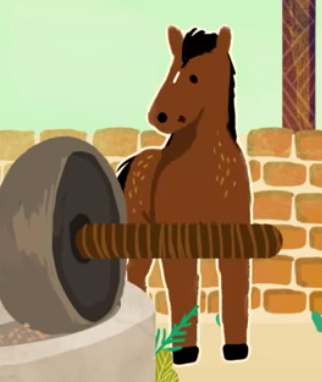 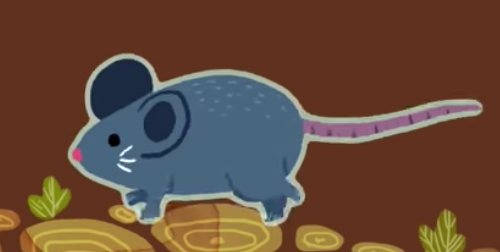 il est doux elle est douce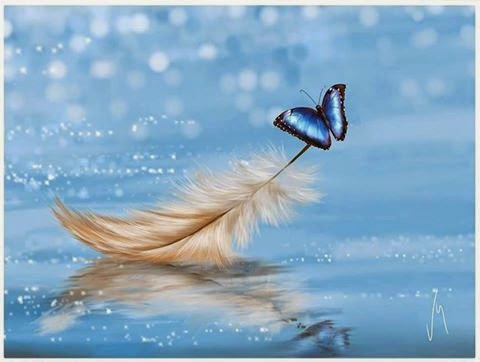 il est gentil elle est gentille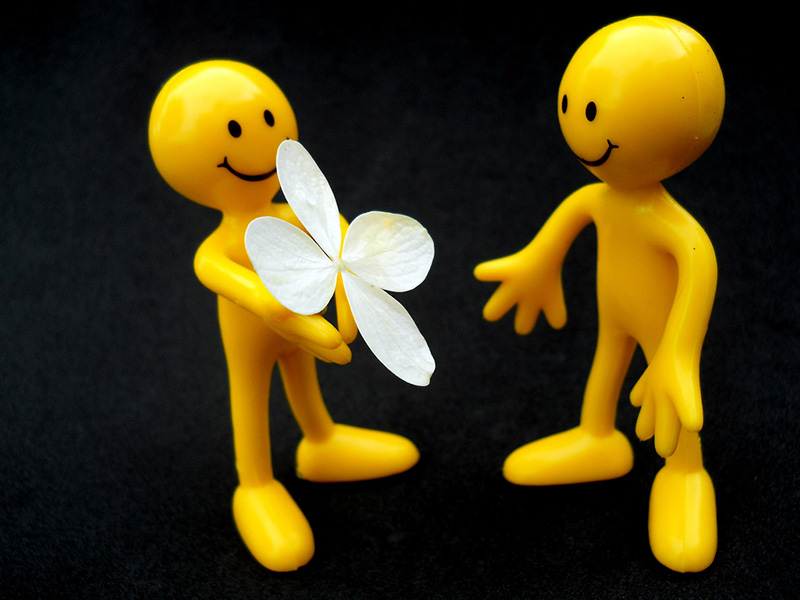 il est beauelle est belle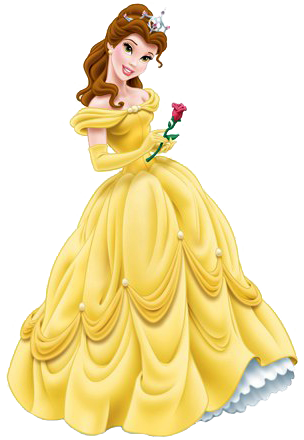 Iil est fortelle est forte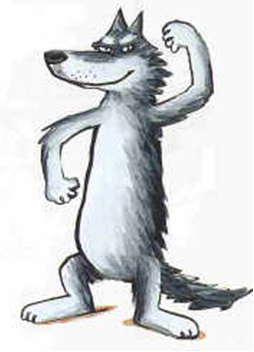 